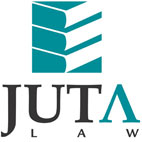 JUTA'S WEEKLY STATUTES BULLETIN(Bulletin 30 of 2017 based on Gazettes received during the week 21 to 28 July 2017)JUTA'S WEEKLY E-MAIL SERVICEISSN 1022 - 6397PROCLAMATIONS AND NOTICESDepartment of Home Affairs: White Paper on International Migration for South Africa published 
(GN 750 in GG 41009 of 28 July 2017) (p66)INCOME TAX ACT 58 OF 1962Amendment of Agreement between the Republic of South Africa and the Republic of Turkey for the avoidance of double taxation and the prevention of fiscal evasion with respect to taxes on income published under GN 1265 in GG 29464 of 11 December 2006 published with effect from 15 July 2017 (GN 755 in GG 41009 of 28 July 2017) (p172)Agreement between the Government of the Republic of South Africa and the Government of Samoa for the exchange of information relating to tax matters published with effect from 28 May 2017 (GN 756 in GG 41009 of 28 July 2017) (p178)CUSTOMS AND EXCISE ACT 91 OF 1964Schedule 1 amended (GN R764 in GG 41012 of 28 July 2017) (p4)MEDICINES AND RELATED SUBSTANCES ACT 101 OF 1965Schedules 1–4, 6 and 7 amended (GN 748 in GG 41009 of 28 July 2017) (p26)HEALTH PROFESSIONS ACT 56 OF 1974Notice of name change from 'Professional Board for Dental Therapy and Oral Hygiene' to 'Professional Board for Dental Assisting, Dental Therapy, and Oral Hygiene' published
(GN 744 in GG 41003 of 25 July 2017) (p4)PLANT BREEDERS' RIGHTS ACT 15 OF 1976Receipt of applications for plant breeders' rights published 
(GN 747 in GG 41009 of 28 July 2017) (p17)ROAD ACCIDENT FUND ACT 56 OF 1996Adjustment of statutory limit in respect of claims for loss of income and loss of support published with effect from 31 July 2017 (BN 140 in GG 41013 of 28 July 2017) (p4)SPECIAL INVESTIGATING UNITS AND SPECIAL TRIBUNALS ACT 74 OF 1996Referral of matters to existing special investigating unit in respect of the affairs of the following bodies published:•	Gauteng Provincial Department of Health 
(Proc R23 in GG 41000 of 24 July 2017) (p4)•	Department of Rural Development and Land Reform
(Proc R24 in GG 41000 of 24 July 2017) (p8)•	Lesedi Local Municipality 
(Proc R25 in GG 41000 of 24 July 2017) (p12)NATIONAL RESEARCH FOUNDATION ACT 23 OF 1998Notice of withdrawal of the declaration of the Hartebeesthoek Radio Astronomy Observatory (HartRAO) as a National Research Facility and declaration of the South African Radio Astronomy Observatory (SARAO) as a National Facility published 
(GN 754 in GG 41009 of 28 July 2017) (pp 170 & 171)PROMOTION OF ACCESS TO INFORMATION ACT 2 OF 2000Descriptions submitted in terms of s. 15 (1) by the Gauteng Provincial Government: Department of Community Safety published (GenN 551 in GG 41009 of 28 July 2017) (p205)PROPERTY VALUERS PROFESSION ACT 47 OF 2000Fees and charges published with effect from 1 April 2017 
(GenN 553 in GG 41009 of 28 July 2017) (p213)PROJECT AND CONSTRUCTION MANAGEMENT PROFESSIONS ACT 48 OF 2000South African Council for the Project and Construction Management Professions (SACPCMP): Notice of publication of Revised Code of Conduct published with effect from 1 August 2017 
(BN 139 in GG 41009 of 28 July 2017) (p222)INTERNATIONAL TRADE ADMINISTRATION ACT 71 OF 2002International Trade Administration Commission of South Africa (ITAC):Notice of expiry of certain anti-dumping duties published
(GenN 546 in GG 40998 of 21 July 2017) (p4)Notice of an initiation of a sunset review of the anti-dumping duties on clear float glass originating in or imported from Indonesia published 
(GenN 547 in GG 40998 of 21 July 2017) (p9)BROAD-BASED BLACK ECONOMIC EMPOWERMENT ACT 53 OF 2003Codes of Good Practice on Broad-Based Black Economic Empowerment: Draft Statement 005 of 2017 published for comment (GenN 545 in GG 40997 of 21 July 2017) (p4)ELECTRONIC COMMUNICATIONS ACT 36 OF 2005Independent Communications Authority of South Africa (ICASA): Notice of expiry of Class Electronic Communications Service Licence (C-ECS) issued to Bultimex cc t/a INetSure and Individual Electronic Network Communications Services (I-ECS) and Individual Electronic Communications Services (I-ECS) licences issued to Netwave Internet published 
(GenN 550 in GG 41009 of 28 July 2017) (p203)SPECIAL ECONOMIC ZONES ACT 16 OF 2014Designation of Special Economic Zone: Richards Bay Industrial Development Zone published (GN 743 in GG 41002 of 25 July 2017) (p4)LEGAL AID SOUTH AFRICA ACT 39 OF 2014Regulations in terms of section 23(1) of the Act published with effect from 22 August 2017 
(GN R745 in GG 41005 of 26 July 2017) (p4)PROVINCIAL LEGISLATIONEASTERN CAPEEastern Cape Traditional Leadership and Governance Act 1 of 2017: Regulations for the election of members of the Eastern Cape Houses of Traditional Leaders published for comment 
(PN 150 in PG 3884 of 27 July 2017) (p3)GAUTENGNational Environmental Management: Waste Act 59 of 2008 and Gauteng Health Care Waste Management Regulations, 2004: List of transporters authorised in 2016 to transport health care risk waste and list of treatment facilities authorised to treat health care risk waste published 
(PN 646 in PG 186 of 26 July 2017) (p161)KWAZULU-NATALLocal Government: Municipal Property Rates Act 6 of 2004: Impendle Local Municipality: Resolution levying rates on property published with effect from 1 July 2017 
(PN 79 in PG 1860 of 27 July 2017) (p20)National Road Traffic Act 93 of 1996: eThekwini Metropolitan Municipality: Registration of Kens One Stop Repairs in Tongaat as a private Grade 'A' vehicle testing station published with effect from 1 February 2017 (PN 80 in PG 1860 of 27 July 2017) (p21)National Road Traffic Act 93 of 1996: Ubuhlebezwe Local Municipality: Relocation of Ixopo Registering Authority published with effect from 1 September 2017 
(PN 81 in PG 1860 of 27 July 2017) (p22)Spatial Planning and Land Use Management Act 16 of 2013: KwaDukuza Local Municipality: Revision of the adopted Spatial Development Framework published for comment 
(MN 102 in PG 1860 of 27 July 2017) (p198)Inkosi Langalibalele Local Municipality: Spatial Planning and Land Use Management By-law, 2017 published (MN 103 in PG 1860 of 27 July 2017) (p200)Spatial Planning and Land Use Management Act 16 of 2013: Endumeni Local Municipality: Draft Spatial Development Framework 2017–2022 published for comment 
(MN 104 in PG 1860 of 27 July 2017) (p297)KwaZulu-Natal Traditional Leadership and Governance Act 5 of 2005: Recognition of iNkosi and amaBambabukhosi in various districts published with effect from 7 June 2017 
(PN 82 in PG 1861 of 27 July 2017) (p3)LIMPOPOLocal Government: Municipal Systems Act 32 of 2000: Ba-Phalaborwa Local Municipality: Erratum to the Determination of tariffs for the 2017/2018 financial year as published under LAN 63 in PG 2820 of 14 June 2017 published with effect from 1 July 2017 
(LAN 97 in PG 2836 of 21 July 2017) (p3)MPUMALANGALocal Government: Municipal Property Rates Act 6 of 2004: Bushbuckridge Local Municipality: Resolution levying property rates for the financial year 1 July 2017 to June 2018 published with effect from 1 July 2017 (LAN 80 in PG 2835 of 28 July 2017) (p268) Spatial Planning and Land Use Management By-law, 2015: Nkangala District Municipality: Notice of officials appointed to, and commencement of, Appeal Tribunal published 
(LAN 81 in PG 2835 of 28 July 2017) (p279)NORTHERN CAPELocal Government: Municipal Structures Act 117 of 1998: Gamagara and Siyancuma Local Municipalities: Notice of amendment of section 12 notice as published under PremN 6 in PG 463 of 5 May 2000; to give effect to the change of structure from a Plenary Executive System with a Ward Participatory System to a Collective Executive System with a Ward Participatory System published (GenN 77 in PG 2113 of 21 July 2017) (p4)Division of Revenue Act 3 of 2017: Northern Cape Provincial Treasury: Notice of publication of allocations to be made to schools and hospitals for the 2017/18 financial year published (GenN 78 in PG 2114 of 24 July 2017) (p12)Local Government: Municipal Property Rates Act 6 of 2004: Ga-Segonyana Local Municipality: Resolution levying property rates for the financial year 1 July 2017 to 30 June 2018 published with effect from 1 July 2017 (GenN 79 in PG 2114 of 24 July 2017) (p13)Local Government: Municipal Finance Management Act 56 of 2003 and Local Government: Municipal Property Rates Act 6 of 2004: Siyancuma Local Municipality: Property rates tariffs for the 2017/2018 financial year published with effect from 1 July 2017 
(MN 20 in PG 2114 of 24 July 2017) (p14)Local Government: Municipal Property Rates Act 6 of 2004: Richtersveld Local Municipality: Resolution levying property rates for the 2017/2018 finanical year published with effect from 1 July 2017 (MN 21 in PG 2114 of 24 July 2017) (p18)Local Government: Municipal Property Rates Act 6 of 2004: Thembelihle Local Municipality: Resolution levying property rates for the finanical year 1 July 2017 to 30 June 2018 published with effect from 1 July 2017 (MN 22 in PG 2114 of 24 July 2017) (p20)NORTH WESTLocal Government: Municipal Property Rates Act 6 of 2004: Lekwa-Teemane Local Municipality: Notice of assessment of general rates for the financial year 2017/2018 and final dates of payment published (GenN 80 in PG 7783 of 25 July 2017) (p12)Local Government: Municipal Property Rates Act 6 of 2004: Rustenburg Local Municipality: Resolution levying property rates for the financial year 1 July 2017 to 30 June 2018 published with effect from 1 July 2017 (PN 147 in PG 7783 of 26 July 2017) (p33)National Environmental Management Act 107 of 1998: Greater Taung Local Municipality and Dr Kenneth Kaunda District Municipality Notice of intention to adopt the Environmental Management Framework published for comment 
(PNs 149 & 150 in PG 7783 of 25 July 2017) (pp 37 & 39)Local Government: Municipal Systems Act 32 of 2000 and Local Government: Municipal Property Rates Act 6 of 2004: Kgetlengrivier Local Municipality: Determination of property rates tariffs for the financial year 1 July 2017 to 30 June 2018 published 
(LAN 91 in PG 7783 of 25 July 2017) (p41)Superior Courts Act 10 of 2013: Practice Directive for the North West Division of the High Court, Mahikeng published with effect from 1 August 2017 (PN 151 in PG 7784 of 28 July 2017) (p3)This information is also available on the daily legalbrief at www.legalbrief.co.za